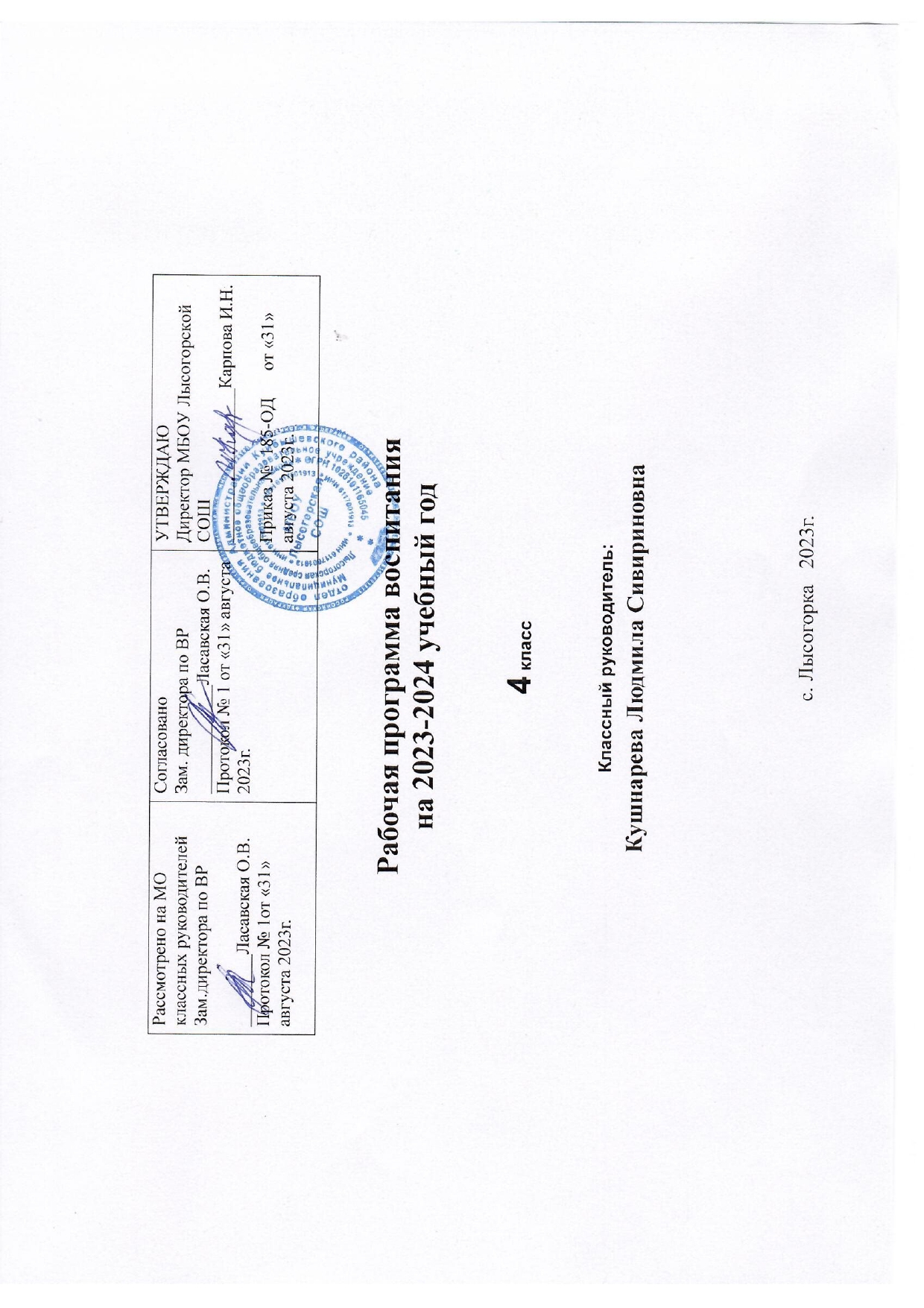 Пояснительная запискаПримерная рабочая программа воспитания для общеобразовательных организаций (далее — Программа) служит основой для разработки рабочей программы воспитания основной образовательной программы общеобразовательной организации. Программа разработана с учётом Федерального закона от 29.12.2012 № 273-ФЗ «Об образовании в Российской Федерации», Стратегии развития воспитания в Российской Федерации на период до 2025 года (Распоряжение Правительства Российской Федерации от 29.05.2015 № 996-р) и Плана мероприятий по её реализации в 2021 — 2025 годах (Распоряжение Правительства Российской Федерации от 12.11.2020 № 2945-р), Стратегии национальной безопасности Российской Федерации (Указ Президента Российской Федерации от 02.07.2021 № 400), федеральных государственных образовательных стандартов (далее — ФГОС) начального общего образования (Приказ Минпросвещения России от 31.05.2021 № 286), основного общего образования (Приказ Минпросвещения России от 31.05.2021 № 287), среднего общего образования (Приказ Минобрнауки России от 17.05.2012 № 413).Программа основывается на единстве и преемственности образовательного процесса всех уровней общего образования, соотносится с примерными рабочими программами воспитания для организаций дошкольного и среднего профессионального образования.Рабочая программа воспитания предназначена для планирования и организации системной воспитательной деятельности; разрабатывается и утверждается с участием коллегиальных органов управления общеобразовательной организацией, в том числе советов обучающихся, советов родителей (законных представителей); реализуется в единстве урочной и внеурочной деятельности, осуществляемой совместно с семьёй и другими участниками образовательных отношений, социальными институтами воспитания; предусматривает приобщение обучающихся к российским традиционным духовным ценностям, включая ценности своей этнической группы, правилам и нормам поведения, принятым в российском обществе на основе российских базовых конституционных норм и ценностей; историческое просвещение, формирование российской культурной и гражданской идентичности обучающихся. Программа включает три раздела: целевой, содержательный, организационный.Приложение — примерный календарный план воспитательной работы. При разработке или обновлении рабочей программы воспитания её содержание, за исключением целевого раздела, может изменяться в соответствии с особенностями общеобразовательной организации: организационно-правовой формой, контингентом обучающихся и их родителей (законных представителей), направленностью образовательной программы, в том числе предусматривающей углублённое изучение отдельных учебных предметов, учитывающей этнокультурные интересы, особые образовательные потребности обучающихся.Пояснительная записка не является частью рабочей программы воспитания в общеобразовательной организации. Курсивным шрифтом в тексте Программы выделены пояснения для разработчиков рабочей программы воспитания в общеобразовательной организации.РАЗДЕЛ 1. ЦЕЛЕВОЙУчастниками образовательных отношений являются педагогические и другие работники общеобразовательной организации, обучающиеся, их родители (законные представители), представители иных организаций, участвующие в реализации образовательного процесса в соответствии с законодательством Российской Федерации, локальными актами общеобразовательной организации. Родители (законные представители) несовершеннолетних обучающихся имеют преимущественное право на воспитание своих детей. Содержание воспитания обучающихся в общеобразовательной организации определяется содержанием российских базовых (гражданских, национальных) норм и ценностей, которые закреплены в Конституции Российской Федерации. Эти ценности и нормы определяют инвариантное содержание воспитания обучающихся. Вариативный компонент содержания воспитания обучающихся включает духовно-нравственные ценности культуры, традиционных религий народов России. Воспитательная деятельность в общеобразовательной организации планируется и осуществляется в соответствии с приоритетами государственной политики в сфере воспитания, установленными в Стратегии развития воспитания в Российской Федерации на период до 2025 года (Распоряжение Правительства Российской Федерации от 29.05.2015 № 996-р). Приоритетной задачей Российской Федерации в сфере воспитания детей является развитие высоконравственной личности, разделяющей российские традиционные духовные ценности, обладающей актуальными знаниями и умениями, способной реализовать свой потенциал в условиях современного общества, готовой к мирному созиданию и защите Родины. 1.1 Цель и задачи воспитания обучающихсяСовременный российский национальный воспитательный идеал —высоконравственный, творческий, компетентный гражданин России, принимающий судьбу Отечества как свою личную, осознающий ответственность за настоящее и будущее страны, укоренённый в духовных и культурных традициях многонационального народа Российской Федерации. В соответствии с этим идеалом и нормативными правовыми актами Российской Федерации в сфере образования цель воспитания обучающихся в общеобразовательной организации: развитие личности, создание условий для самоопределения и социализации на основе социокультурных, духовно-нравственных ценностей и принятых в российском обществе правил и норм поведения в интересах человека, семьи, общества и государства, формирование у обучающихся чувства патриотизма, гражданственности, уважения к памяти защитников Отечества и подвигам Героев Отечества, закону и правопорядку, человеку труда и старшему поколению, взаимного уважения, бережного отношения к культурному наследию и традициям многонационального народа Российской Федерации, природе и окружающей среде.Задачи воспитания обучающихся в общеобразовательной организации: усвоение ими знаний норм, духовно-нравственных ценностей, традиций, которые выработало российское общество (социально значимых знаний); формирование и развитие личностных отношений к этим нормам, ценностям, традициям (их освоение, принятие); приобретение соответствующего этим нормам, ценностям, традициям социокультурного опыта поведения, общения, межличностных и социальных отношений, применения полученных знаний; достижение личностных результатов освоения общеобразовательных программ в соответствии с ФГОС. Личностные результаты освоения обучающимися общеобразовательных программ включают осознание российской гражданской идентичности, сформированность ценностей самостоятельности и инициативы, готовность обучающихся к саморазвитию, самостоятельности и личностному самоопределению, наличие мотивации к целенаправленной социально значимой деятельности, сформированность внутренней позиции личности как особого ценностного отношения к себе, окружающим людям и жизни в целом.Воспитательная деятельность в общеобразовательной организации планируется и осуществляется на основе аксиологического, антропологического, культурно-исторического, системно-деятельностного, личностно-ориентированного подходов и с учётом принципов воспитания: гуманистической направленности воспитания, совместной деятельности детей и взрослых, следования нравственному примеру, безопасной жизнедеятельности, инклюзивности, возрастосообразности.1.2 Направления воспитания Программа реализуется в единстве учебной и воспитательной деятельности общеобразовательной организации по основным направлениям воспитания в соответствии с ФГОС:гражданское воспитание — формирование российской гражданской идентичности, принадлежности к общности граждан Российской Федерации, к народу России как источнику власти в Российском государстве и субъекту тысячелетней российской государственности, уважения к правам, свободам и обязанностям гражданина России, правовой и политической культуры;патриотическое воспитание — воспитание любви к родному краю, Родине, своему народу, уважения к другим народам России; историческое просвещение, формирование российского национального исторического сознания, российской культурной идентичности;духовно-нравственное воспитание — воспитание на основе духовно-нравственной культуры народов России, традиционных религий народов России, формирование традиционных российских семейных ценностей; воспитание честности, доброты, милосердия, справедливости, дружелюбия и взаимопомощи, уважения к старшим, к памяти предков;эстетическое воспитание — формирование эстетической культуры на основе российских традиционных духовных ценностей, приобщение к лучшим образцам отечественного и мирового искусства;физическое воспитание, формирование культуры здорового образа жизни и эмоционального благополучия — развитие физических способностей с учётом возможностей и состояния здоровья, навыков безопасного поведения в природной и социальной среде, чрезвычайных ситуациях;трудовое воспитание — воспитание уважения к труду, трудящимся, результатам труда (своего и других людей), ориентация на трудовую деятельность, получение профессии, личностное самовыражение в продуктивном, нравственно достойном труде в российском обществе, достижение выдающихся результатов в профессиональной деятельности;экологическое воспитание — формирование экологической культуры, ответственного, бережного отношения к природе, окружающей среде на основе российских традиционных духовных ценностей, навыков охраны, защиты, восстановления природы, окружающей среды;ценности научного познания — воспитание стремления к познанию себя и других людей, природы и общества, к получению знаний, качественного образования с учётом личностных интересов и общественных потребностей.Организация духовно-нравственного развития и воспитания обучающихся осуществляется по следующим модулям:Классное руководство;Ключевые общешкольные дела;Курсы внеурочной деятельности;Школьный урок;Самоуправление;Экскурсии, экспедиции, походы;Профориентация;Школьные медиа;Организация предметно-эстетической среды;          10)Работа с родителями.Модуль «Классное руководство»Работа с классным коллективом:инициирование и поддержка участия класса в общешкольных ключевых делах, оказание необходимой помощи детям в их подготовке, проведении и анализе;организация интересных и полезных для личностного развития ребенка совместных дел с учащимися вверенного ему класса (познавательной, трудовой, спортивно-оздоровительной,духовно-нравственной, творческой, рофориентационной направленности), позволяющие с одной стороны, – вовлечь в них детей с самыми разными потребностями и тем самым дать им возможность самореализоваться в них, а с другой, – установить и упрочить доверительные отношения с учащимися класса, стать для них значимым взрослым, задающим образцы поведения в обществе.проведение классных часов как часов плодотворного и доверительного общения педагога и школьников, основанных на принципах уважительного отношения к личности ребенка, поддержки активной позиции каждого ребенка в беседе, предоставления школьникам возможности обсуждения и принятия решений по обсуждаемой проблеме, создания благоприятной среды для общения.сплочение коллектива класса через: игры и тренинги на сплочение и командообразование; однодневные и походы и экскурсии, организуемые классными руководителями и родителями; празднования в классе дней рождения детей, включающие в себя подготовленные ученическими микрогруппами поздравления, сюрпризы, творческие подарки и розыгрыши; регулярные внутриклассные «огоньки» и вечера, дающие каждому школьнику возможность рефлексии собственного участия в жизни класса.выработка совместно со школьниками законов класса, помогающих детям освоить нормы и правила общения, которым они должны следовать в школе.Индивидуальная работа с учащимися:изучение особенностей личностного развития учащихся класса через наблюдение за поведением школьников в их повседневной жизни, в специально создаваемых педагогических ситуациях, в играх, погружающих ребенка в мир человеческих отношений, в организуемых педагогом беседах по тем или иным нравственным проблемам; результаты наблюдения сверяются с результатами бесед классного руководителя с родителями школьников, с преподающими в его классе учителями, а также (при необходимости) – со школьным психологом.поддержка ребенка в решении важных для него жизненных проблем (налаживание взаимоотношений с одноклассниками или учителями, выбор профессии, вуза и дальнейшего трудоустройства, успеваемость и т.п.), когда каждая проблема трансформируется классным руководителем в задачу для школьника, которую они совместно стараются решить.индивидуальная работа со школьниками класса, направленная на заполнение ими личных портфолио, в которых дети не просто фиксируют свои учебные, творческие, спортивные, личностные достижения, но и в ходе индивидуальных неформальных бесед с классным руководителем в начале каждого года планируют их, а в конце года – вместе анализируют свои успехи и неудачи.коррекция поведения ребенка через частные беседы с ним, его родителями или законными представителями, с другими учащимися класса; через включение в проводимые школьным психологом тренинги общения; через предложение взять на себя ответственность за то или иное поручение в классе.Работа с учителями, преподающими в классе:регулярные консультации классного руководителя с учителями-предметниками, направленные на формирование единства мнений и требований педагогов по ключевым вопросам воспитания, на предупреждение и разрешение конфликтов между учителями и учащимися;проведение мини-педсоветов, направленных на решение конкретных проблем класса и интеграцию воспитательных влияний на школьников;привлечение учителей к участию во внутриклассных делах, дающих педагогам возможность лучше узнавать и понимать своих учеников, увидев их в иной, отличной от учебной, обстановке;привлечение учителей к участию в родительских собраниях класса для объединения усилий в деле обучения и воспитания детей.Работа с родителями учащихся или их законными представителями:регулярное информирование родителей о школьных успехах и проблемах их детей, о жизни класса в целом;помощь родителям школьников или их законным представителям в регулировании отношений между ними, администрацией школы и учителями- предметниками;организация родительских собраний, происходящих в режиме обсуждения наиболее острых проблем обучения и воспитания школьников;привлечение членов семей школьников к организации и проведению дел класса;организация на базе класса семейных праздников, конкурсов, соревнований, направленных на сплочение семьи и школы.                Модуль «Ключевые общешкольные дела»На внешкольном уровне:проводимые для жителей микрорайона и организуемые совместно с семьями учащихся спортивные состязания, праздники, фестивали, представления, которые открывают возможности для творческой самореализации школьников и включают их в деятельную заботу об окружающих.участие во всероссийских акциях, посвященных значимым отечественным и международным событиям.На школьном уровне:общешкольные праздники – ежегодно проводимые творческие (театрализованные, музыкальные, литературные и т.п.) дела, связанные со значимыми для детей и педагогов знаменательными датами и в которых участвуют все классы школы.торжественные ритуалы посвящения, связанные с переходом учащихся на следующий уровень образования, символизирующие приобретение ими новых социальных статусов в школе и развивающие школьную идентичность детей.церемонии награждения (по итогам года) школьников и педагогов за активное участие в жизни школы, защиту чести школы в конкурсах, соревнованиях, олимпиадах, значительный вклад в развитие школы. Это способствует поощрению социальной активности детей, развитию позитивных межличностных отношений между педагогами и воспитанниками, формированию чувства доверия и уважения друг к другу.На уровне классов:выбор и делегирование представителей классов в общешкольные советы дел, ответственных за подготовку общешкольных ключевых дел;участие школьных классов в реализации общешкольных ключевых дел;проведение в рамках класса итогового анализа детьми общешкольных ключевыхдел, участие представителей классов в итоговом анализе проведенных дел на уровне общешкольных советов дела.На индивидуальном уровне:вовлечение по возможности каждого ребенка в ключевые дела школы в одной из возможных для них ролей: сценаристов, постановщиков, исполнителей, ведущих, декораторов, музыкальных редакторов, корреспондентов, ответственных за костюмы и оборудование, ответственных за приглашение и встречу гостей и т.п.);индивидуальная помощь ребенку (при необходимости) в освоении навыков подготовки, проведения и анализа ключевых дел;наблюдение за поведением ребенка в ситуациях подготовки, проведения и анализа ключевых дел, за его отношениями со сверстниками, старшими и младшими школьниками, с педагогами и другими взрослыми;при необходимости коррекция поведения ребенка через частные беседы с ним, через включение его в совместную работу с другими детьми, которые могли бы стать хорошим примером для ребенка, через предложение взять в следующем ключевом деле на себя роль ответственного за тот или иной фрагмент общей работы.                           Модуль «Курсы внеурочной деятельности»Познавательная деятельность. Курсы внеурочной деятельности, направленные на передачу школьникам социально значимых знаний, развивающие их любознательность, позволяющие привлечь их внимание к экономическим, политическим, экологическим, гуманитарным проблемам нашего общества, формирующие их гуманистическое мировоззрение и научную картину мира.Художественное творчество. Курсы внеурочной деятельности, создающие благоприятные условия для просоциальной самореализации школьников, направленные на раскрытие их творческих способностей, формирование чувства вкуса и умения ценить прекрасное, на воспитание ценностного отношения школьников к культуре и их общее духовно-нравственное развитие.Проблемно-ценностное общение. Курсы внеурочной деятельности, направленные на развитие коммуникативных компетенций школьников, воспитание у них культурыобщения, развитие умений слушать и слышать других, уважать чужое мнение и отстаивать свое собственное, терпимо относиться к разнообразию взглядов людей.Туристско-краеведческая деятельность. Курсы внеурочной деятельности, направленные на воспитание у школьников любви к своему краю, его истории, культуре, природе, на развитие самостоятельности и ответственности школьников, формирование у них навыков самообслуживающего труда.Спортивно-оздоровительная деятельность. Курсы внеурочной деятельности, направленные на физическое развитие школьников, развитие их ценностного отношения к своему здоровью, побуждение к здоровому образу жизни, воспитание силы воли, ответственности, формирование установок на защиту слабых.Трудовая деятельность. Курсы внеурочной деятельности, направленные на развитие творческих способностей школьников, воспитание у них трудолюбия и уважительного отношения к физическому труду.Игровая деятельность. Курсы внеурочной деятельности, направленные на раскрытие творческого, умственного и физического потенциала школьников, развитие у них навыков конструктивного общения, умений работать в команде.Модуль «Школьный урок»На уровне школы:через деятельность выборного Совета учащихся, создаваемого для учета мнения школьников по вопросам управления образовательной организацией и принятия административных решений, затрагивающих их права и законные интересы;через деятельность Совета старост, объединяющего старост классов для облегчения распространения значимой для школьников информации и получения обратной связи от классных коллективов;через работу постоянно действующего школьного актива, инициирующего и организующего проведение личностно значимых для школьников событий (соревнований, конкурсов, фестивалей, капустников, флешмобов и т.п.);через деятельность творческих советов дела, отвечающих за проведение тех или иных конкретных мероприятий, праздников, вечеров, акций и т.п.;через деятельность созданной из наиболее авторитетных старшеклассников и курируемой школьным психологом группы по урегулированию конфликтных ситуаций в школе.На уровне классов:через деятельность выборных по инициативе и предложениям учащихся класса лидеров (например, старост, дежурных командиров), представляющих интересы класса в общешкольных делах и призванных координировать его работу с работой общешкольных органов самоуправления и классных руководителей;через деятельность выборных органов самоуправления, отвечающих за различные направления работы класса (например: штаб спортивных дел, штаб творческих дел, штаб работы с младшими ребятами);через организацию на принципах самоуправления жизни детских групп, отправляющихся в походы, экспедиции, на экскурсии, осуществляемую через систему распределяемых среди участников ответственных должностей.На индивидуальном уровне:установление доверительных отношений между учителем и его учениками, способствующих позитивному восприятию учащимися требований и просьб учителя, привлечению их внимания к обсуждаемой на уроке информации, активизации их познавательной деятельности;побуждение школьников соблюдать на уроке общепринятые нормы поведения, правила общения со старшими (учителями) и сверстниками (школьниками), принципы учебной дисциплины и самоорганизации;привлечение внимания школьников к ценностному аспекту изучаемых на уроках явлений, организация их работы с получаемой на уроке социально значимой информациейинициирование ее обсуждения, высказывания учащимися своего мнения по ее поводу, выработки своего к ней отношения;использование воспитательных возможностей содержания учебного предмета через демонстрацию детям примеров ответственного, гражданского поведения, проявления человеколюбия и добросердечности, через подбор соответствующих текстов для чтения, задач для решения, проблемных ситуаций для обсуждения в классе;применение на уроке интерактивных форм работы учащихся: интеллектуальных игр, стимулирующих познавательную мотивацию школьников; дидактического театра, где полученные на уроке знания обыгрываются в театральных постановках; дискуссий, которые дают учащимся возможность приобрести опыт ведения конструктивного диалога; групповой работы или работы в парах, которые учат школьников командной работе и взаимодействию с другими детьми;включение в урок игровых процедур, которые помогают поддержать мотивацию детей к получению знаний, налаживанию позитивных межличностных отношений в классе, помогают установлению доброжелательной атмосферы во время урока;организация шефства мотивированных и эрудированных учащихся над их неуспевающими одноклассниками, дающего школьникам социально значимый опыт сотрудничества и взаимной помощи;инициирование и поддержка исследовательской деятельности школьников в рамках реализации ими индивидуальных и групповых исследовательских проектов, что даст школьникам возможность приобрести навык самостоятельного решения теоретической проблемы, навык генерирования и оформления собственных идей, навык уважительного отношения к чужим идеям, оформленным в работах других исследователей, навык публичного выступления перед аудиторией, аргументирования и отстаивания своей точки зрения.Модуль «Школьный урок»На уровне школы:через деятельность выборного Совета учащихся, создаваемого для учета мнения школьников по вопросам управления образовательной организацией и принятия административных решений, затрагивающих их права и законные интересы;через деятельность Совета старост, объединяющего старост классов для облегчения распространения значимой для школьников информации и получения обратной связи от классных коллективов;через работу постоянно действующего школьного актива, инициирующего и организующего проведение личностно значимых для школьников событий (соревнований, конкурсов, фестивалей, капустников, флешмобов и т.п.);через деятельность творческих советов дела, отвечающих за проведение тех или иных конкретных мероприятий, праздников, вечеров, акций и т.п.;через деятельность созданной из наиболее авторитетных старшеклассников и курируемой школьным психологом группы по урегулированию конфликтных ситуаций в школе.На уровне классов:через деятельность выборных по инициативе и предложениям учащихся класса лидеров (например, старост, дежурных командиров), представляющих интересы класса в общешкольных делах и призванных координировать его работу с работой общешкольных органов самоуправления и классных руководителей;через деятельность выборных органов самоуправления, отвечающих за различные направления работы класса (например: штаб спортивных дел, штаб творческих дел, штаб работы с младшими ребятами);через организацию на принципах самоуправления жизни детских групп, отправляющихся в походы, экспедиции, на экскурсии, осуществляемую через систему распределяемых среди участников ответственных должностей.На индивидуальном уровне:установление доверительных отношений между учителем и его учениками, способствующих позитивному восприятию учащимися требований и просьб учителя, привлечению их внимания к обсуждаемой на уроке информации, активизации их познавательной деятельности;побуждение школьников соблюдать на уроке общепринятые нормы поведения, правила общения со старшими (учителями) и сверстниками (школьниками), принципы учебной дисциплины и самоорганизации;привлечение внимания школьников к ценностному аспекту изучаемых на уроках явлений, организация их работы с получаемой на уроке социально значимой информациейинициирование ее обсуждения, высказывания учащимися своего мнения по ее поводу, выработки своего к ней отношения;использование воспитательных возможностей содержания учебного предмета через демонстрацию детям примеров ответственного, гражданского поведения, проявления человеколюбия и добросердечности, через подбор соответствующих текстов для чтения, задач для решения, проблемных ситуаций для обсуждения в классе;применение на уроке интерактивных форм работы учащихся: интеллектуальных игр, стимулирующих познавательную мотивацию школьников; дидактического театра, где полученные на уроке знания обыгрываются в театральных постановках; дискуссий, которые дают учащимся возможность приобрести опыт ведения конструктивного диалога; групповой работы или работы в парах, которые учат школьников командной работе и взаимодействию с другими детьми;включение в урок игровых процедур, которые помогают поддержать мотивацию детей к получению знаний, налаживанию позитивных межличностных отношений в классе, помогают установлению доброжелательной атмосферы во время урока;организация шефства мотивированных и эрудированных учащихся над их неуспевающими одноклассниками, дающего школьникам социально значимый опыт сотрудничества и взаимной помощи;инициирование и поддержка исследовательской деятельности школьников в рамках реализации ими индивидуальных и групповых исследовательских проектов, что даст школьникам возможность приобрести навык самостоятельного решения теоретической проблемы, навык генерирования и оформления собственных идей, навык уважительного отношения к чужим идеям, оформленным в работах других исследователей, навык публичного выступления перед аудиторией, аргументирования и отстаивания своей точки зрения.Модуль «Экскурсии, экспедиции, походы»пешие прогулки, экскурсии или походы выходного дня, организуемые в классах их классными руководителями и родителями школьников: в музей,  на предприятия, на природу;литературные, исторические, биологические экспедиции, организуемые учителями и родителями школьников в другие города или села для углубленного изучения биографий проживавших здесь российских поэтов и писателей, произошедших здесь исторических событий, имеющихся здесь природных и историко-культурных ландшафтов, флоры и фауны;поисковые экспедиции – вахты памяти, организуемые школьным поисковым отрядом к местам боев Великой отечественной войны для поиска и захоронения останков погибших советских воинов.Модуль «Организация предметно-эстетической среды»оформление интерьера школьных помещений (вестибюля, коридоров,  залов, лестничных пролетов и т.п.) и их периодическая переориентация, которая может служить хорошим средством разрушения негативных установок школьников на учебные и внеучебные занятия;размещение на стенах школы регулярно сменяемых экспозиций: творческих работ школьников, позволяющих им реализовать свой творческий потенциал, а также знакомящих их с работами друг друга; картин определенного художественного стиля, знакомящего школьников с разнообразием эстетического осмысления мира; фотоотчетов об интересных событиях, происходящих в школе (проведенных ключевых делах, интересных экскурсиях, походах, встречах с интересными людьми и т.п.);озеленение пришкольной территории, разбивка клумб.благоустройство классных кабинетов, осуществляемое классными руководителями вместе со школьниками своих классов, позволяющее учащимся проявить свои фантазию и творческие способности, создающее повод для длительного общения классного руководителя со своими детьми;событийный дизайн – оформление пространства проведения конкретных школьных событий (праздников, церемоний, торжественных линеек, творческих вечеров, выставок, собраний, конференций и т.п.);совместная с детьми разработка, создание и популяризация особой школьной символики (флаг школы, гимн школы, эмблема школы, логотип, элементы школьного костюма и т.п.), используемой как в школьной повседневности, так и в торжественные моменты жизни образовательной организации – во время праздников, торжественных церемоний, ключевых общешкольных дел и иных происходящих в жизни школы знаковых событий;акцентирование внимания школьников посредством элементов предметно- эстетической среды (стенды, плакаты, инсталляции) на важных для воспитания ценностях школы, ее традициях, правилах.Модуль «Работа с родителями»На групповом уровне:общешкольные родительские собрания, происходящие в режиме обсуждения наиболее острых проблем обучения и воспитания школьников;На индивидуальном уровне:работа специалистов по запросу родителей для решения острых конфликтных ситуаций;участие родителей в педагогических консилиумах, собираемых в случае возникновения острых проблем, связанных с обучением и воспитанием конкретного  ребенка;помощь со стороны родителей в подготовке и проведении общешкольных и    внутриклассных мероприятий воспитательной направленности;индивидуальное консультирование c целью координации воспитательных усилий педагогов и родителей. Список обучающихся__4__    классаСВЕДЕНИЯ ОБ УЧАЩИХСЯ МБОУ Лысогорской СОШ  _4___КЛАССАСоциальный паспорт ___4_ класса МБОУ Лысогорской  СОШ  в 2023_-2024__ учебном годуКлассный руководитель: Класс _4  _ Количество учащихся _14__Социальный портрет родителей _4___ классаСоциальный статус семей учащихся __4__ класса 2023-2024_______ уч.г.Типы семьи, в которой воспитываются учащиеся _4__ класса в 2023-2024__г.Характеристика классного коллектива                 В классе 14 человека. Из них 10 девочек и 4 мальчика. Все учащиеся класса участвуют в учебной деятельности, у большинства сформирована учебная мотивация, выраженная активность на уроках, стремление получить хорошую оценку от учителей в устной и письменной работе,  похвалу от родителей.  Отлично закончили 2 класс : Кочубей Элина, Дорошенко Сергей. На «4» и «5» : Букатинская Нарина ,Пруцева Дарья. Все эти ребята  ответственно подходят к учёбе, переживают за успеваемость.  Все учащиеся хотят иметь высокие учебные результаты, но не у всех получается, т.к. у многих не сформированы такие качества, как усидчивость, внимательность, любознательность. Это касается, в первую очередь, таких учащихся, как Рожкова Мария, Юзефова Дарья, Ревва Алина, Ермакова Лиза.                 В классе есть дети, которым необходимо уделять особое внимание. Это – Ермакова Елизавета. Она показаал слабые знания по всем учебным дисциплинам. Требует постоянного внимания со стороны учителя. На уроках часто отвлекается ,недисциплинирована, медлительна, рассеян . медленно включаются в работу. В результате выполняют задания небрежно, испытывают трудности в самостоятельной работе Мама часто вызывалась в школу по вопросам учебы. Требует особого внимания Шабельский Даниил. Мальчик  часто болеет, поэтому учеба дается с трудом. Ревва Алина и Ермакова Елизавета воспитываются в неполной семье,  девочки очень своенравны,могут не выполнять домашние задания. Много работы по вопросам дисциплины было проведено с Пруц Софьей, Кушнаревым Ярославом. В этом учебном году следует продолжить работу с семьями Реввы А.          За прошедшие года начал формироваться коллектив. Дети подружились между собой. Сложились добрые дружеские отношения между девочками и мальчиками. Часто ученики переживают за неудачи своих друзей, подбадривают их, радуются их успехам. Ребята прислушиваются к мнению своих одноклассников. Доброжелательно относятся к учителям. Конфликты еще в классе возникают, но стараемся быстро их разрешать. Дети пытаются организовать свою деятельность. Пока это у них получается только под руководством учителя. Во многих делах дети проявляют недостаточную активность, организованность. Над этим предстоит работать в 4 классе.     Ребята проявляли свое творчество при подготовке и проведении классных мероприятий, создании проектов по предметам, изготовлении поделок на выставки, участие в выставке рисунков. Большую помощь в этом оказывают родители.Они являются активными участниками образовательного процесса, всегда находятся рядом и бывают в курсе всех событий школьной жизни своего ребенка. Чем больше времени дети проводят с родителями, тем больше они понимают и ценят друг друга, тем сплоченнее становится классный коллектив. Такая работа дает свои положительные результаты: многие в классе начинают дружить семьями, на дни рождения детей приглашают в свой дом одноклассников. Наши дети усваивают уроки жизни не через книги и назидания, а непосредственно через личный опыт общения с взрослыми и сверстниками.     Наблюдается контроль со стороны родителей за результатами учебной деятельности детей, подготовки их к следующему учебному дню.      Ребята начали более критически оценивать ситуации. Но у многих еще не развито чувство ответственности за свои поступки и поступки своих товарищей.                 Все ребята проживают в одном селе и ежедневно поддерживают дружеские отношения между собой.                  Вся работа учителя направлена на воспитание чувства коллективизма, создание благоприятной атмосферы на уроках и во внеурочное время .В течение всего учебного года в классе велась работа по созданию атмосферы сотрудничества и поддержки учащихся.Циклограмма работы классного руководителя  классаРабота с родителямиИзучение личности обучающегося.Изучение условий проживания школьников.Изучение состояния здоровья детей (наблюдение на уроках за состоянием здоровья обучающихся), помощь в организации и проведении медицинских осмотров.Мониторинг результатов учебной деятельности обучающихся (по итогам четвертей и учебного года).Оценка удовлетворенности обучением в школе.Оценка профессиональной готовности (оценка памяти, внимания, характера, темперамента, способностей).Цели и задачи работы с родителями обучающихся1.Установление контакта, общей благоприятной атмосферы общения с родителями учащихся.2.Изучение воспитательных возможностей семей.3.Формирование активной педагогической позиции родителей, повышение воспитательного потенциала семьи.4.Вооружение родителей необходимыми для воспитания детей психолого-педагогическими знаниями и умениями, основами педагогической культуры.5.Предупреждение наиболее распространенных ошибок родителей в воспитании детей.Консультации для родителей (работа совместно с психологом)Профилактика вредных привычек у школьников:1.Как помочь ребенку успешно учиться?2.Компьютер в доме: польза или вред?3.Система профилактики правонарушений несовершеннолетних.4.Домашняя школа интеллектуального развития.5. Как организовать отдых ребенка.                          6. Эффективное общение – залог успеха.Родительский комитет класса:Основные направления работы с родителями учащихся- продолжить работу по изучению семьи учащихся;- педагогическое просвещение родителей в вопросах обучения и воспитания школьников;- вовлечение родителей в подготовку и проведение мероприятий (в течении года);- систематическое информирование родителей о ходе учебного и воспитательного процесса (на родительских собраниях).Заседания родительского комитета: Тематика родительских собраний:Внеурочная деятельность обучающихсяЦель : развитие индивидуальных интересов, склонностей, способностей обучающихся, приобретение ими собственного социально-культурного опыта в свободное от учебы время; создание условий для эффективной реализации основных целевых образовательных   программ , реализуемых во внеурочное время.Основные задачи организации внеурочной деятельности детей:усилить педагогическое влияние на жизнь учащихся в свободное от учебы время;выявить интересы, склонности, способности, возможности обучающихся к различным видам деятельности;оказать помощь в поисках «себя»;создать условия для индивидуального развития ребенка в избранной сфере внеурочной деятельности;развить опыт творческой деятельности, творческих способностей;создать условия для реализации приобретенных знаний, умений и навыков;развить опыт неформального общения, взаимодействия, сотрудничества;расширить рамки общения с социумом;воспитывать культуру досуговой деятельности обучающихся.Организация внеурочной деятельности обучающихся начальной школы в перспективе достижения общенационального воспитательного идеала осуществляется по следующим направлениям:Воспитание гражданственности, патриотизма, уважения к правам, свободам и обязанностям человека.Ценности: любовь к России, к своему народу, к своей малой родине; служение Отечеству; правовое государство; гражданское общество; долг перед Отечеством, старшими поколениями, семьей; закон и правопорядок; межэтнический мир; свобода и ответственность; доверие к людям.Воспитание нравственных чувств и этического сознания.Ценности: нравственный выбор; смысл жизни; справедливость; милосердие; честь; достоинство; любовь; почитание родителей; забота о старших и младших; свобода совести и вероисповедания.Представления о вере, духовности, религиозной жизни человека и общества, религиозной картине мира.Воспитание трудолюбия, творческого отношения к учению, труду, жизни.Ценности: трудолюбие; творчество; познание; истина; созидание; целеустремленность; настойчивость в достижении целей; бережливость.Формирование ценностного отношения к здоровью и здоровому образу жизни.Ценности: здоровье физическое, здоровье социальное (здоровье членов семьи и школьного коллектива), активный, здоровый образ жизни. Воспитание ценностного отношения к природе, окружающей среде (экологическое воспитание).Ценности: жизнь; родная земля; заповедная природа; планета Земля.Примерный календарный план воспитательной работы 2023 год – Год педагога и наставника2024 год – Год Российской Академии наук№ п/пФ.И.О.обучающегосяДата рожденияДомашний адресТелефонобучающегосяФ.И.О родителейМесто работы, должностьТелефон родителей1Букатинская Нарина Давидовна2.07 2013с.Лысогорка, пер. Северный, 15Букатинская Людмила АлександровнаЗаведующий ДК8-989-721-87-042Дорошенко Сергей Андреевия24.05.2013с.Лысогорка, ул.Набережная, 37Дорошенко Андрей СтепановичДорошенко Ольга АндреевнаБезработнаяИП Дорошенко А.С.8-952-588-42-653Ермакова Елизавета Александровна31.03.2013с.Лысогорка, ул.Кушнарева, 8Ермакова Елена НиколаевнаДомохозяйка8-900-290-88-134Кочубей Элина Алексеевна26.05.2013с.Лысогорка, пер. Северный, 18Скрыпникова Юлия ВикторовнаДомохозяйка8-908-515-61-385Кушнарев Ярослав Викторович20.08.2013с.Лысогорка, ул.Садовая ,19Сутормина Лилия ЮрьевнаМБОУ Лысогорская СОШ,, зам.директора по ВР8-988-532-57-906Пруцева Дарья Вячеславовна14.08.2013с.Лысогорка, ул.Мира,37Пруцев Вячеслав ВикторовичПруцева Наталья ВладимировнаОЗО № 3,соцработникАдминистрация, дворник8-908-180-56-327Пруц Софья Вячеславовна15.08.2013с.Лысогорка, ул.Кооперативная,45/2Пруцев Вячеслав АнатольевичРабота по найму8-918-526-95-148Ревва Алина Константиновна2.09.2013с.Лысогорка, ул.Кушнарева, 14Толстикова Ирина ТимофеевнаБезработная8-989-702-61-419Рожкова Мария Николаевна23.04.2013с.Лысогорка, ул.Калинина, 44Рожков Николай ВасильевичРожкова Валентина ВикторовнаИП  Рожков Н.В.Безработная8-900-125-32-9810Саар Яна Сергеевна24.09.2013с.Лысогорка, ул.Таганрогская, 13Саар Сергей СергеевичСаар Светлана ИгоревнаРабота по наймуДомохозяйка8-904-448-07-6311Симоненко Николай Сергеевич28.01.2014с Новоспасовка, ул.Молодежная, 10Симоненко Сергей ГеннадьевичСимоненко Юлия НиколаевнаРабота по наймуДомохозяйка8-952-604-63-5912Царегородцева Ульяна Сергеевна2.04.2013с.Лысогорка, ул.Набережная, 2Царегородцева Елена Михайловна       Безработная8-952-416--50-1113Шабельский Даниил Викторович28.04.2014с.Лысогорка, ул.Мира,21Шабельская Валерия БорисовнаБезработная8-952-561-13-0014Юзефова Дарья Вадимовна19.04.2013с.Лысогорка, ул.Кушнарева, 23Юзефова Мария АлександровнаОЗО № 3,соцработник8-929-801-10-14СведенияНачало учебного годаКонец учебного годаВсего обучающихся в классе15Из них: мальчиков                                                   девочек510Количество детей, которые воспитываются в полных семьях (с родными мамой и папой; если с отчимом или мачехой, то должен быть усыновлен\удочерен)5 семейКоличество детей, которые воспитываются одной матерью (указать Ф.И.О. ребенка, категорию – в разводе, без отца: умер, отчим, отбывает срок, иное)7Букатинская Нарина ДавидовнаЕрмакова Елизавета Александровна ( родители в разводе)Кочубей Элина Алексеевна(отчим)Кушнарев Ярослав Викторович ( родители в разводе)Ревва Алина Константиновна (отец умер)Царегородцева Ульяна СергеевнаЮзефова Дарья Вадимовна  (родители в разводе)Количество детей, которые воспитываются одним отцом (указать Ф.И.О. ребенка, категорию – в разводе, без матери: умерла, мачеха, отбывает срок, иное)1Пруц Софья Вячеславовна (родители в разводе)Количество опекаемых детей (указать Ф.И.О. ребенка)0Количество детей, которые воспитываются в многодетных семьях (указать Ф.И.О. ребенка, количество детей в семье)3Кочубей Элина Алексеевна, 3Кушнарев Ярослав Викторович ,3Ревва Алина Константиновна, 3Ермакова Елизавета Александровна,3Количество детей, которые воспитываются в неблагополучной семье (указать Ф.И.О. ребенка, причину неблагополучия)0Количество детей, которые воспитываются в малообеспеченной семье (указать Ф.И.О. ребенка)10Букатинская Нарина ДавидовнаКочубей Элина АлексеевнаКушнарев Ярослав Викторович Ревва Алина КонстантиновнаПруцева Дарья ВячеславовнаСаар Яна СергеевнаЮзефова Дарья ВадимовнаДорошенко Сергей АндреевичРожкова Мария НиколаевнаШабельский Даниил ВикторовичКоличество детей, которые воспитываются в семье из «группы риска» (указать Ф.И.О. ребенка, причину)0Количество детей, состоящих на внутришкольном учете (указать Ф.И.О. ребенка, причину постановки на учет) 0Количество детей, состоящих учете КДН, ПДН (указать Ф.И.О. ребенка, причину постановки на учет, вид учета)Количество детей, замеченных за употреблением ПАВ0Количество детей, посещающих объединения дополнительного образованияИз них: в школе,в учреждениях ДО1510Количество детей по группам здоровья: основная группа (1-2-я мед.группы);подготовительная группа (3-я мед.группа);специальная группа (4-я мед.группа)15Количество детей-инвалидов (указать Ф.И.О. детей)0Количество детей, имеющих статус ОВЗ (Ф.И.О. ребенка)0Количество детей, требующих особого контроля (указать Ф.И.О., причину)0Количество детей без гражданства РФ (Ф.И.О. ребенка)0№Фамилия Имя ОтчествоДата рожд.Домашний адресРодителиМесто работы123451.Букатинская Нарина Давидовна2.07.2013с.Лысогорка, пер. Северный, 15Букатинска Людми ла АлександровнаЗаведующий ДКБАЕ11.Букатинская Нарина Давидовна2.07.2013с.Лысогорка, пер. Северный, 15Е12.Дорошенко Сергей Андреевия24.05.2013с.Лысогорка, ул.Набережная, 37Дорошенко Андрей СтепановичДорошенко Ольга АндреевнаИП Дорошенко А.С.ВГ2.Дорошенко Сергей Андреевия24.05.2013с.Лысогорка, ул.Набережная, 37Дорошенко Ольга АндреевнаДорошенко Ольга АБезработнаяАД3.Ермакова Елизавета Александровна31.03.2013с.Лысогорка, ул.Кушнарева, 8Ермакова Елена НиколаевнаДомохозяйкаАБАА.ВЕ13.Ермакова Елизавета Александровна31.03.2013с.Лысогорка, ул.Кушнарева, 8АА.ВЕ14.Кочубей Элина Алексеевна26.05.2013с.Лысогорка, пер. Северный, 18Скрыпникова Юлия ВикторовнаДомохозяйкаБАЕ1Г4.Кочубей Элина Алексеевна26.05.2013с.Лысогорка, пер. Северный, 18Е1Г5.Кушнарев Ярослав Викторович13.08.2013с.Лысогорка, ул.Садовая ,19Сутормина Лилия ЮрьевнаМБОУЛСОШ завуч     зам.директора по ВРБАГ5.Кушнарев Ярослав Викторович13.08.2013с.Лысогорка, ул.Садовая ,19Г6.Пруцева Дарья Вячеславовна09.08.2013с.Лысогорка, ул.Мира,37Пруцев Вячеслав ВикторовичПруцева Наталья ВладимировнаОЗО № ,соцработникВВ6.Пруцева Дарья Вячеславовна09.08.2013с.Лысогорка, ул.Мира,37.Пруцева Наталья ВладимировнаАдминист.дворникВБ7.Пруц Софья Вячеславовна15.08.2013с.Лысогорка, ул.Кооперативная,45/2Пруцев Вячеслав АнатольевичРабота по наймуВБЕ27.Пруц Софья Вячеславовна15.08.2013с.Лысогорка, ул.Кооперативная,45/2Е28.Ревва Алина Константиновна2.09.2013с.Лысогорка, ул.Кушнарева, 14Ярыгина Ольга(Опекун)ОСО №3,соцработникВДББВГЕ118.Ревва Алина Константиновна2.09.2013с.Лысогорка, ул.Кушнарева, 14ББВГЕ119.Рожкова Мария Николаевна.04.2013с.Лысогорка, ул.Калинина, 44Рожков Николай ВасильевичИП  Рожков Н.ВВГ9.Рожкова Мария Николаевна.04.2013с.Лысогорка, ул.Калинина, 44Рожкова Валентина ВикторовнаБезработнаяВД10.Саар Яна Сергеевна24.09.2013с.Лысогорка, ул.Таганрогская, 13Саар Сергей СергеевичРабота по наймуВБ10.Саар Яна Сергеевна24.09.2013с.Лысогорка, ул.Таганрогская, 13Саар Светлана ИгоревнаДомохозяйкаВД11.Симоненко Николай Сергеевич08.01.2014с Новоспасовка, ул.Молодежная, 10Симоненко Сергей ГеннадьевичРабота по наймуВБ11.Симоненко Николай Сергеевич08.01.2014с Новоспасовка, ул.Молодежная, 10Симоненко Юлия НиколаевнаДомохозяйкаВД12.Царегородцева Ульяна Сергеевна2.03.2013с.Лысогорка, ул.Набережная, 2Царегородцева Елена МихайловнаДомохозяйка12.Царегородцева Ульяна Сергеевна2.03.2013с.Лысогорка, ул.Набережная, 213.Шабельский Даниил Викторович28.03.2014с.Лысогорка, ул.Мира,21Шабельская Валерия БорисовнаБезработнаяВДЕ114Юзефова ДарьяС.ЛысогоркаЮзефова Мария АлександровнаДет.сад.КладовщикВД№ п/пРод занятийКол-во%1.Военнослужащие 2.Служащие предприятий и ИТР320%3.Домохозяйки427%4.Рабочие 213%5.Безработные533%6. Работники торговли и сферы обслуживания213%7.Предприниматели 213%8.Пенсионеры9.Работники сферы искусств 16%№ п/пСоциальный статус семьиКол-во%1.Обеспеченные и среднеобеспеченные 427%2.Малоимущие 1067%3.Многодетные 533%4.Беженцы и вынужденные переселенцы№ п/пТип семьиКол-восемей%1.Полная 52.Неполная 758%3.Под опекой 4.С отчимом (мачехой)213%ЕжедневноЕженедельноВ конце каждой четвертиВ конце учебного годаКонтроль посещаемости.Контроль внешнего вида, сменной обуви и готовности к урокам.Организация питания.Работа с классным журналом.Проведение классных часов.Индивидуальная работа с детьми, консультации с родителями.Проведение классных родительских собраний.Сдача отчетов по успеваемости и посещаемости.Внеклассные и физкультурно-оздоровительные мероприятия вместе с родителями.Посещение неблагополучной семьи.Проведение родительского собрания или дня открытых дверей по итогам года.Сдача отчетной документации.Заполнение личных дел.Ремонт классного кабинета.Ф.И.О.Место работыПруцева Наталья ВладимировнаОСО №3, администрация, дворникСутормина Лилия ЮрьевнаСельский ДК, заведующаяДорошенко Ольга АндреевнаДомохозяйка№п/пСодержаниеДатапроведения1.Выборы родительского комитета. Планирование работы.   Организационные вопросы. Организация занятости учащихся во внеурочное каникулярное занятости учащихся. Организация горячего питания учащихся.сентябрь2.Организация занятости и отдыха, учащихся в Новогодние каникулыдекабрь3.Организация проведения мероприятий (23 февраля, 8 Марта) февраль4.Подведение итогов работы родительского комитета в учебном году. май№ п/пТемаДата1Организационное собрание в начале учебного года:Единые требования к учащимся  Направления работы с учащимися на 2023-2024 учебный год.Выполняем правила ДД.Сентябрь2     Учение-основной вид деятельности младшего       школьника. Как родителям помочь ребенку в учебе»Итоги учебно-воспитательной работы в классе за 1-ую четверть 2023 -2024 учебного года.Октябрь3Методы семейного воспитания. О поощрении и наказании детей в семьеДекабрь4Вредные привычки - профилактика в раннем возрасте  март5Итоги прошедшего учебного годамайРодительский всеобучРодительский всеобучРодительский всеобучРодительский всеобучДела, события, мероприятияКлассы Ориентировочноевремя проведенияОтветственныеСоставление социального паспорта школы 1-11сентябрьсоциальный педагогФормирование родительских комитетов.1-11сентябрьКлассные руководителиРодительские собрания (согласно плану школы и родительского всеобуча). Участие родителей в общешкольных мероприятиях.  Организация  родительского патруля с целью усиления мер по профилактике безнадзорности и правонарушений, формирования законопослушного поведения несовершеннолетних.1-11В течение годазаместитель директора по ВР, родительский комитет.Информирование родителей о работе с несовершеннолетними по информационной безопасности, о родительском контроле в интернет.1-11В течение годаКлассные руководителиКомплексная безопасность в  период новогодних праздников (профилактические инструктажи  и беседы).Информация  «Правила родителей в случае ухода ребенка из семьи. Телефоны экстренной помощи», с целью ознакомления, применения  правил в сложившейся ситуации1-11декабрьзаместитель директора по ВРОбщешкольное собрание «Итоги учебного года» (Организация безопасного летнего отдыха. Роль семьи в профилактике детского дорожно-транспортного травматизма)1-11апрельзаместитель директора по ВРКлассное руководство(согласно индивидуальным по планам работы классных руководителей)Классное руководство(согласно индивидуальным по планам работы классных руководителей)Классное руководство(согласно индивидуальным по планам работы классных руководителей)Классное руководство(согласно индивидуальным по планам работы классных руководителей)Классное руководство(согласно индивидуальным по планам работы классных руководителей)Классное руководство(согласно индивидуальным по планам работы классных руководителей)Дела, события, мероприятияДела, события, мероприятияДела, события, мероприятияКлассыКлассыОриентировочноевремяпроведенияРабота с классным коллективомРабота с классным коллективомРабота с классным коллективомРабота с классным коллективомРабота с классным коллективомРабота с классным коллективомИзучение классного коллективаИзучение классного коллективаИзучение классного коллектива44В течение учебного годаКлассные и тематические часы, часы общенияКлассные и тематические часы, часы общенияКлассные и тематические часы, часы общения44еженедельноУчастие в родительских собранияхУчастие в родительских собранияхУчастие в родительских собраниях44В течение учебного годаКлассные часы по программе «Школа-территория безопасности»Классные часы по программе «Школа-территория безопасности»Классные часы по программе «Школа-территория безопасности»44В течение учебного годаКлассные коллективные творческие делаКлассные коллективные творческие делаКлассные коллективные творческие дела441 раз в месяцПодготовка к участию в общешкольных мероприятияхПодготовка к участию в общешкольных мероприятияхПодготовка к участию в общешкольных мероприятиях44Согласно плану «Ключевые общешкольные дела»Регулярное информирование родителей о школьных успехах и проблемах их детей, о жизни класса в целом.Регулярное информирование родителей о школьных успехах и проблемах их детей, о жизни класса в целом.Регулярное информирование родителей о школьных успехах и проблемах их детей, о жизни класса в целом.44В течение учебного годаТематические классные часы по календарю образовательных событийТематические классные часы по календарю образовательных событийТематические классные часы по календарю образовательных событийТематические классные часы по календарю образовательных событийТематические классные часы по календарю образовательных событийТематические классные часы по календарю образовательных событийДень знанийДень знанийДень знаний4401.09.2023Классный час «Боль Беслана», посвященный Дню солидарности в борьбе с терроризмомКлассный час «Боль Беслана», посвященный Дню солидарности в борьбе с терроризмомКлассный час «Боль Беслана», посвященный Дню солидарности в борьбе с терроризмом4401.09.2023День образования Ростовской областиДень образования Ростовской областиДень образования Ростовской области4413.09.2023День казачьей воинской славыДень казачьей воинской славыДень казачьей воинской славы4413.10.2023Международный день школьных библиотек (четвертый понедельник октября)Международный день школьных библиотек (четвертый понедельник октября)Международный день школьных библиотек (четвертый понедельник октября)1-41-425.10.2023День межнационального мира и согласия (2 ноября)День межнационального мира и согласия (2 ноября)День межнационального мира и согласия (2 ноября)4406.11.2023Классный час «День народного единства».Классный час «День народного единства».Классный час «День народного единства».4407.11.2023Классный час, посвященный Дню памяти погибших при исполнении служебных обязанностей сотрудников органов внутренних дел России.Классный час, посвященный Дню памяти погибших при исполнении служебных обязанностей сотрудников органов внутренних дел России.Классный час, посвященный Дню памяти погибших при исполнении служебных обязанностей сотрудников органов внутренних дел России.1-41-408.11.2023Урок доброты, посвященный международному дню инвалидовУрок доброты, посвященный международному дню инвалидовУрок доброты, посвященный международному дню инвалидов1-41-402.12.2023Классные часы, посвященные Дню героев ОтечестваКлассные часы, посвященные Дню героев ОтечестваКлассные часы, посвященные Дню героев Отечества4409.12.2023Классный час, посвященный дню памяти о россиянах, исполнявших служебный долг за пределами Отечества- школьная линейка памяти, посвященная Кушнареву Юрию;- возложение цветов на могилу Кушнарева.Классный час, посвященный дню памяти о россиянах, исполнявших служебный долг за пределами Отечества- школьная линейка памяти, посвященная Кушнареву Юрию;- возложение цветов на могилу Кушнарева.Классный час, посвященный дню памяти о россиянах, исполнявших служебный долг за пределами Отечества- школьная линейка памяти, посвященная Кушнареву Юрию;- возложение цветов на могилу Кушнарева.4415.02.2024Урок мужества День освобождения села Лысогорка от немецко-фашистских захватчиков. Урок мужества День освобождения села Лысогорка от немецко-фашистских захватчиков. Урок мужества День освобождения села Лысогорка от немецко-фашистских захватчиков. 4416.02.2024Уроки патриотизма, посвященные Дню воссоединения Крыма с РоссиейУроки патриотизма, посвященные Дню воссоединения Крыма с РоссиейУроки патриотизма, посвященные Дню воссоединения Крыма с Россией1-41-417.03.2024Индивидуальная работа с обучающимисяИндивидуальная работа с обучающимисяИндивидуальная работа с обучающимисяИндивидуальная работа с обучающимисяИндивидуальная работа с обучающимисяИндивидуальная работа с обучающимисяАдаптация вновь прибывших обучающихсяАдаптация вновь прибывших обучающихсяАдаптация вновь прибывших обучающихся44В течение учебного годаВедение портфолио с обучающимисяВедение портфолио с обучающимисяВедение портфолио с обучающимися44В течение учебного годаРабота с учителями-предметниками в классеРабота с учителями-предметниками в классеРабота с учителями-предметниками в классеРабота с учителями-предметниками в классеРабота с учителями-предметниками в классеРабота с учителями-предметниками в классеКонсультации с учителями-предметниками (соблюдение единых требований в воспитании, предупреждение и разрешение конфликтов)Консультации с учителями-предметниками (соблюдение единых требований в воспитании, предупреждение и разрешение конфликтов)Консультации с учителями-предметниками (соблюдение единых требований в воспитании, предупреждение и разрешение конфликтов)1–41–4В течение учебного годаКлючевые общешкольные делаКлючевые общешкольные делаКлючевые общешкольные делаКлючевые общешкольные делаКлючевые общешкольные делаКлючевые общешкольные делаДелаКлассы Ориентировочноевремя проведенияОриентировочноевремя проведенияОриентировочноевремя проведенияОтветственныеДень знаний. Торжественная линейка 401.09.202301.09.202301.09.2023Классные руководителиПедагог-организаторДень солидарности в борьбе с терроризмом401.09.202301.09.202301.09.2023Классные руководителиДень Учителя405.10.202305.10.202305.10.2023Заместитель директора по ВР. Классные руководители.День символов Ростовской области: герба, флага и гимна428.11.202328.11.202328.11.2023Классные руководителиДень межнационального мира и согласия407.11.202307.11.202307.11.2023Классные руководителиДень народного единства1-407.11.202307.11.202307.11.2023Классные руководителиКонцерт, выставка рисунков, посвященный Дню матери1-424.11.202324.11.202324.11.2023Заместитель директора по ВР. Педагог-организаторДень Конституции РФ. Всероссийская акция «Мы –граждане России!» (12 декабря)411.12.-15.12.202311.12.-15.12.202311.12.-15.12.2023Классные руководителиМероприятия  «Новогодний переполох», посвященные празднованию Нового года.1-4декабрьдекабрьдекабрьЗаместитель директора по ВР, педагог-организатор, классные руководители, педагоги ДО.Конкурс елочных игрушек «Наша елка краше всех».Выставка рисунков «Зимушка зима»1-4декабрьдекабрьдекабрьЗаместитель директора по ВР, педагог-организатор, классные руководителиАкция «Подарок солдату»1-4Январь-февральЯнварь-февральЯнварь-февральпедагог-организатор, классные руководителиДень освобождения Красной армией крупнейшего «лагеря смерти» Аушвиц-Биркенау (Освенцима) – день памяти жертв Холокоста426 .01.202426 .01.202426 .01.2024Классные руководителиДень снятия блокады Ленинграда426.01.202426.01.202426.01.2024Классные руководителиДень российской науки408.02.202408.02.202408.02.2024Педагог-организаторТоржественная линейка ко Дню защитника Отечества422.02.202422.02.202422.02.2024Классные руководители педагог-организаторОбщешкольные мероприятия, торжественная линейка, посвященные  воссоединению Крыма с Россией415.03.202415.03.202415.03.2024Заместитель директора по ВР, педагог-организатор, классные руководителиДни защиты от экологической опасности425.03.202-05.06.202425.03.202-05.06.202425.03.202-05.06.2024Классные руководителиКонкурс декоративно- прикладного творчества «Весна-краса».1-4Март 2024Март 2024Март 2024Заместитель директора по ВР, педагог-организатор, классные руководителиВсемирный день здоровья407.04.202407.04.202407.04.2024Заместитель директора по ВР, педагог-организатор, классные руководителиКонкурс чтецов «Строки, опаленные войной…»1-4Апрель 2024Апрель 2024Апрель 2024Педагог-организаторКонкурс «Ученик года»4Апрель 2024Апрель 2024Апрель 2024Заместитель директора по ВР, педагог-организатор, классные руководителиДень памяти о геноциде советского народа нацистами и их пособниками в годы Великой Отечественной войны419.04.202419.04.202419.04.2024Классные руководители,Заместитель директора по ВР«Чернобыль- наша боль и память»(26.04.) -классные часы,-беседы,- презентации,- интерактивные уроки426.04.202426.04.202426.04.2024Заместитель директора по ВР, педагог-организатор, классные руководителиМероприятия , посвященные  Дню семьи (классные часы ,посвященные празднованию «Дня семьи»)4Май 2024Май 2024Май 2024Заместитель директора по ВР, педагоги ДО,классные руководители, педагог-организаторЛегкоатлетическая  эстафета «МИР. ТРУД. МАЙ», посвященная празднику Весны и Труда4Май 2024Май 2024Май 2024Заместитель директора по ВР, педагог-организатор, учитель физкультурыАкция «Мы помним! Мы гордимся!», посвященная Дню Великой Победы4Май 2024Май 2024Май 2024Педагог-организатор,Классные руководителиОбщешкольные мероприятия, посвященные Дню Победы советского народа в Великой Отечественной войне 1941-1945 годов (согласно плану)-классные часы;-общешкольный митинг, посвященный Дню Победы;- Конкурс декоративно-прикладного творчества;- Международная акция «Диктант Победы»- «Георгиевская ленточка», посвященная 78 –й годовщине Победы в ВОВ 1941-1945 гг.;- участие в акциях "Бессмертный полк",  "Окно Победы" и др.  4Май 2024Май 2024Май 2024 Заместитель директора по ВР, классные руководители, педагоги ДО, Педагог-организаторКурсы внеурочной деятельностиКурсы внеурочной деятельностиКурсы внеурочной деятельностиКурсы внеурочной деятельностиКурсы внеурочной деятельностиКурсы внеурочной деятельностиНазвание курса Классы Количество часов в неделюКоличество часов в неделюКоличество часов в неделюОтветственные«Шахматы школе»4111Кушнарев И.В.«Шумовой оркестр»4222Щирова Е.Н.«Увлекательное Рукоделие»4111Шевцова Н.Н.«Искусство Примиусья» 4111Щирова Е.Н.Читательская грамотность4111Кушнарева Л.С.Школьный урок(согласно индивидуальным по планам работы учителей-предметников)Школьный урок(согласно индивидуальным по планам работы учителей-предметников)Школьный урок(согласно индивидуальным по планам работы учителей-предметников)Школьный урок(согласно индивидуальным по планам работы учителей-предметников)Школьный урок(согласно индивидуальным по планам работы учителей-предметников)Школьный урок(согласно индивидуальным по планам работы учителей-предметников)Дела, события, мероприятияКлассы Ориентировочноевремя проведенияОриентировочноевремя проведенияОриентировочноевремя проведенияОтветственныеВнутриклассное шефство4в течение учебного годав течение учебного годав течение учебного годаУчителя-предметникиУрок памяти «Международный День памяти жертв фашизма». С использованием  материалов федерального проекта «Без срока давности»401.09.-15.09.202301.09.-15.09.202301.09.-15.09.2023Классный руководительУчителя историиМинутка информации на уроках литературного чтения, литературы день рождения Антона Павловича Чехова429.01.202429.01.202429.01.2024      Учителя русского языка и литературы, классные руководителиУроки родногорусского языка к Международному дню родного языка421.02.202421.02.202421.02.2024Учителя русского языка и литературыИнформационная минутка на уроках литературного чтения и  литературы день рождения Михаила Александровича Шолохова423.05.202423.05.2024      Учителя русского языка и литературы, классные руководители      Учителя русского языка и литературы, классные руководителиСамоуправлениеСамоуправлениеСамоуправлениеСамоуправлениеСамоуправлениеСамоуправлениеРейды по соблюдению требований к одежде обучающихся, дежурства по школе4В течение годаВ течение годаВ течение годазаместитель директора по ВР, педагог организатор, ученическое самоуправление,классные руководителиРейд «Внешний вид», «Сменная обувь»4В течение годаВ течение годаВ течение годазаместитель директора по ВР, педагог организатор, ученическое самоуправление,классные руководителиПрофориентацияПрофориентацияПрофориентацияПрофориентацияПрофориентацияПрофориентацияДела, события, мероприятияКлассы Ориентировочноевремя проведенияОриентировочноевремя проведенияОриентировочноевремя проведенияОтветственныеНеделя профориентации. Экскурсии на предприятиях4В течение учебного годаВ течение учебного годаВ течение учебного годаКлассные руководителиОрганизация предметно-эстетической средыОрганизация предметно-эстетической средыОрганизация предметно-эстетической средыОрганизация предметно-эстетической средыОрганизация предметно-эстетической средыОрганизация предметно-эстетической средыДела, события, мероприятияКлассы Ориентировочноевремя проведенияОриентировочноевремя проведенияОриентировочноевремя проведенияОтветственныеДень добрых дел406.09.202306.09.202306.09.2023Классные руководителиПроведение экологических субботников на территории школьного двора4Ноябрь, апрельНоябрь, апрельНоябрь, апрельКлассные руководителиПривлечение школьников к разведению комнатных растений и уходу за ними, озеленение территории.4В течение учебного годаВ течение учебного годаВ течение учебного годаКлассные руководители, учитель технологииУчастие в школьных, районных выставках декоративно-прикладного творчества. 4По плануПо плануПо плануКлассные руководители, учитель ИЗОВыставки творческих работ ко всем праздникам и образовательным событиям года4В течение учебного годаВ течение учебного годаВ течение учебного годаКлассные руководителиКонкурс на лучшее оформление классного уголка4ноябрьноябрьноябрьКлассные руководителиКонкурс на лучшее новогоднее оформление класса4декабрьдекабрьдекабрьКлассные руководителиОформление кабинетов к празднику – Дню защитника Отечества 4февральфевральфевральКлассные руководителиОформление школы к празднику – Дню победы 4апрельапрельапрельКлассные руководителиучитель ИЗО Работа с родителямиРабота с родителямиРабота с родителямиРабота с родителямиРабота с родителямиРабота с родителямиДела, события, мероприятияКлассы Ориентировочноевремя проведенияОриентировочноевремя проведенияОтветственныеОтветственныеСоставление социального паспорта школы 4сентябрьсентябрьсоциальный педагогсоциальный педагогФормирование родительских комитетов.4сентябрьсентябрьКлассные руководителиКлассные руководителиРодительские собрания (согласно плану школы и родительского всеобуча). Участие родителей в общешкольных мероприятиях.  Организация  родительского патруля с целью усиления мер по профилактике безнадзорности и правонарушений, формирования законопослушного поведения несовершеннолетних.4В течение годаВ течение годазаместитель директора по ВР, родительский комитет.заместитель директора по ВР, родительский комитет.Информирование родителей о работе с несовершеннолетними по информационной безопасности, о родительском контроле в интернет.4В течение годаВ течение годаКлассные руководителиКлассные руководителиКомплексная безопасность в  период новогодних праздников (профилактические инструктажи  и беседы).Информация  «Правила родителей в случае ухода ребенка из семьи. Телефоны экстренной помощи», с целью ознакомления, применения  правил в сложившейся ситуации4декабрьдекабрьзаместитель директора по ВРзаместитель директора по ВРОбщешкольное собрание «Итоги учебного года» (Организация безопасного летнего отдыха. Роль семьи в профилактике детского дорожно-транспортного травматизма)4апрельапрельзаместитель директора по ВРзаместитель директора по ВРПрофилактикаПрофилактикаПрофилактикаПрофилактикаПрофилактикаПрофилактикаДела, события, мероприятияКлассы Ориентировочноевремя проведенияОриентировочноевремя проведенияОриентировочноевремя проведенияОтветственныеИнструктажи по ТБ, по правилам поведения в различных ситуациях4в течение учебного годав течение учебного годав течение учебного годаКлассные руководителиМатериально–бытовое обследование семей опекаемых детей, составление актов обследования,семей «группы риска»4в течение учебного годав течение учебного годав течение учебного годаСоциальный педагогСоставление социальных паспорта классов4в течение учебного годав течение учебного годав течение учебного годаСоциальный педагогМониторинг занятости учащихся, состоящих на всех видах профилактического учета4в течение учебного годав течение учебного годав течение учебного годаСоциальный педагогКлассные часы по программе «Школа-территория безопасности»4в течение учебного годав течение учебного годав течение учебного годаКлассные руководителиАкция «Внимание – дети!»4сентябрьсентябрьсентябрьКлассные руководителиЮИДНеделя безопасности дорожного движения425.09.-29.09.202325.09.-29.09.202325.09.-29.09.2023Классные руководителиЮИДПрактикум для учащихся «Как вести себя в сети Интернет. Об информационно-психологической безопасности» ко Дню интернета429.09.202329.09.202329.09.2023Педагог-психологЗаседания Совета профилактики41 раз в месяц1 раз в месяц1 раз в месяцЗаместитель директора  по ВРАкция «Ни дня без школьной формы» (рейды по проверке внешнего вида учащихся)4в течение учебного годав течение учебного годав течение учебного годаСоветстаршеклассниковАкция «О чем расскажет мой дневник» (рейды по проверке дневников учащихся)4в течение учебного годав течение учебного годав течение учебного годаСоветстаршеклассниковДни здоровья4в течение учебного годав течение учебного годав течение учебного годаКлассные руководители, учителя физической культурыБеседа-практикум с обучающимися, состоящими на всех видах учета «Все в моих руках»4маймаймайПедагог-психолог